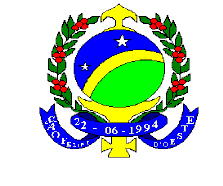 ESTADO DE RONDONIAPODER EXECUTIVOPREFEITURA MUNICIPAL DE SÃO FELIPE D’OESTELEI Nº 298/a/2007Altera a redação do art. 4º  da Lei Municipal nº 273/2006 e dá outras providências.	O Prefeito do Município de São Felipe D’Oeste, Sr. Volmir Matt, no uso de suas atribuições legais que lhes são conferidas através da Lei Orgânica Municipal, faz saber que a Câmara Municipal aprovou e fica sancionada a seguinte LEI:	Art. 1º - Fica alterado o art. 4º, da Lei Municipal nº 273, de 14 de dezembro de 2004, para, onde se lê 20% (vinte por cento), constar 50% (cinquenta por cento).	Art. 2º - Os demais artigos da referida Lei permanecem inalterados.Art. 3º -  Esta Lei entrará em vigor na data de sua publicação.Art. 4º - Revogam-se as disposições em contrário.Gabinete do Prefeito Municipal de São Felipe D’Oeste, aos vinte e nove dias do mês de agosto do ano de dois mil e sete.VOLMIR MATTPrefeito Municipal